О внесении изменений в муниципальную программу Яльчикского района Чувашской Республики «Развитие физической культуры и спорта»Руководствуясь Бюджетным кодексом Российской Федерации, Уставом Яльчикского района Чувашской Республики, администрация Яльчикского района Чувашской Республики п о с т а н о в л я е т: 1. Внести в муниципальную программу Яльчикского района Чувашской Республики «Развитие физической культуры и спорта», утвержденную постановлением администрации Яльчикского района Чувашской Республики от 19 сентября 2019 года № 577 (с изменениями от 20.12.2019 № 787, 16.01.2020 № 7, 01.06.2020 № 276, 20.01.2021 № 19, 10.03.2021 № 104, 16.06.2021 № 318, 17.09.2021 № 454) (далее – Муниципальная программа), следующие изменения: 	1) в паспорте Муниципальной программы позицию «Объемы финансирования Муниципальной программы с разбивкой по годам реализации» изложить в следующей редакции:	2) раздел III Муниципальной программы изложить в следующей редакции:«Раздел III. Обоснование объема финансовых ресурсов, необходимых для реализации муниципальной программы (с расшифровкой по источникам финансирования, по этапам и годам реализации муниципальной программы)Ресурсное обеспечение Программы разработано на основе оценки реальной ситуации в финансово - бюджетной сфере на муниципальном уровне, с учетом высокой общеэкономической, социально-демографической и политической значимости проблемы. Реализация Программы осуществляется за счет средств бюджета Яльчикского района Чувашской Республики.Основными источниками финансирования Программы являются:средства республиканского бюджета Чувашской Республики;средства бюджета Яльчикского района;средства внебюджетных источников.Прогнозируемые объемы финансирования мероприятий муниципальной программы в 2019 – 2035 годах составляют 261546,3 тыс. рублей, в том числе:в 2019 году – 12786,3 тыс. рублей;в 2020 году – 48301,2 тыс. рублей;в 2021 году – 38050,7 тыс. рублей;в 2022 году – 11881,4 тыс. рублей;в 2023 году – 10719,2 тыс. рублей;в 2024 году – 11657,5 тыс. рублей;в 2025 году – 11650,0 тыс. рублей;в 2026-2030 годах – 58250,0 тыс. рублей;в 2031-2035 годах – 58250,0 тыс. рублей;из них средства:республиканского бюджета Чувашской Республики – 66822,4 тыс. рублей (25,5 процентов), в том числе:в 2019 году – 2129,4 тыс. рублей;в 2020 году – 38279,2 тыс. рублей;в 2021 году – 26413,8 тыс. рублей;в 2022 году – 0,0 тыс. рублей;в 2023 году – 0,0 тыс. рублей;в 2024 году – 0,0 тыс. рублей;в 2025 году – 0,0 тыс. рублей;в 2026–2030 годах – 0,0 тыс. рублей;в 2031–2035 годах – 0,0 тыс. рублей;бюджета Яльчикского района –  172580,9 тыс. рублей  (66,0 процентов), в том числе:в 2019 году – 9441,0 тыс. рублей;в 2020 году – 9492,00 тыс. рублей;в 2021 году – 10839,8 тыс. рублей;в 2022 году – 10481,4 тыс. рублей;в 2023 году – 9319,2 тыс. рублей;в 2024 году – 10257,5 тыс. рублей;в 2025 году – 10250,0 тыс. рублей;в 2026–2030 годах – 51250,0 тыс. рублей;в 2031–2035 годах – 51250,0 тыс. рублей;внебюджетных источников – 22143,0 тыс. рублей (8,5 процентов), в том числе:в 2019 году – 1215,9 тыс. рублей;в 2020 году – 530,0 тыс. рублей;в 2021 году – 797,1 тыс. рублей;в 2022 году – 1400,0 тыс. рублей;в 2023 году – 1400,0 тыс. рублей;в 2024 году – 1400,0 тыс. рублей;в 2025 году – 1400,0 тыс. рублей;в 2026–2030 годах – 7 000 тыс. рублей;в 2031–2035 годах – 7 000 тыс. рублей.Объем финансирования Программы подлежит ежегодному уточнению исходя из реальных возможностей бюджета Яльчикского района Чувашской Республики.»;3) приложение № 1 к муниципальной программе изложить в новой редакции согласно приложению № 1 к настоящему постановлению;4) приложение № 2 к муниципальной программе изложить в новой редакции согласно приложению № 2 к настоящему постановлению;5) в паспорте подпрограммы «Развитие физической культуры и массового спорта» Муниципальной программы: позицию «Целевые показатели (индикаторы) подпрограммы» изложить в следующей редакции:позицию «Объемы финансирования подпрограммы с разбивкой по годам реализации подпрограммы» изложить в следующей редакции:		6) раздел 2 подпрограммы «Развитие физической культуры и массового спорта» Муниципальной программы изложить в следующей редакции:Раздел 2. Перечень и сведения о целевых показателях (индикаторах) подпрограммы с расшифровкой плановых значений по годам ее реализацииЦелевыми показателями (индикаторами) подпрограммы являются:единовременная пропускная способность спортивных сооружений;доля детей и молодежи, систематически занимающихся физической культурой и спортом, в общей численности детей и молодежи;доля граждан среднего возраста, систематически занимающихся физической культурой и спортом, в общей численности граждан среднего возраста;доля граждан старшего возраста, систематически занимающихся физической культурой и спортом, в общей численности граждан старшего возраста;доля граждан, занимающихся физической культурой и спортом по месту работы, в общей численности населения, занятого в экономике;доля граждан, выполнивших нормативы Всероссийского физкультурно-спортивного комплекса «Готов к труду и обороне» (ГТО), в общей численности населения, принявшего участие в сдаче нормативов Всероссийского физкультурно-спортивного комплекса «Готов к труду и обороне» (ГТО);доля лиц с ограниченными возможностями здоровья и инвалидов, систематически занимающихся физической культурой и спортом, в общей численности указанной категории населения;эффективность использования существующих объектов спорта.В результате реализации мероприятий подпрограммы ожидается достижение следующих целевых показателей (индикаторов):единовременная пропускная способность спортивных сооружений:в 2019 году – 8,65 тыс. человек;в 2020 году – 8,70 тыс. человек;в 2021 году – 8,75 тыс. человек;в 2022 году – 8,85 тыс. человек;в 2023 году – 8,95 тыс. человек;в 2024 году – 9,05 тыс. человек;в 2025 году – 9,15 тыс. человек;в 2030 году – 9,70 тыс. человек;в 2035 году – 10,25 тыс. человек;доля детей и молодежи, систематически занимающихся физической культурой и спортом, в общей численности детей и молодежи:в 2019 году – 80,2 процентов;в 2020 году – 80,6 процентов;в 2021 году – 83,6 процент;в 2022 году – 81,5 процент;в 2023 году – 81,9 процент;в 2024 году – 82,4 процента;в 2025 году – 82,5 процента;в 2030 году – 83,0 процента;в 2035 году – 83,5 процента;доля граждан среднего возраста, систематически занимающихся физической культурой и спортом, в общей численности граждан среднего возраста:в 2019 году – 38,0 процентов;в 2020 году – 40,8 процентов;в 2021 году – 46,0 процента;в 2022 году – 47,5 процентов;в 2023 году – 51,2 процент;в 2024 году – 55,0 процентов;в 2025 году – 55,2 процентов;в 2030 году – 56,2 процентов;в 2035 году – 57,5 процентов;доля граждан старшего возраста, систематически занимающихся физической культурой и спортом, в общей численности граждан старшего возраста:в 2019 году – 12,3 процентов;в 2020 году – 14,6 процентов;в 2021 году – 23,2 процентов;в 2022 году – 19,6 процентов;в 2023 году – 22,2 процента;в 2024 году – 25,0 процентов;в 2025 году – 26,0 процентов;в 2030 году – 30,0 процентов;в 2035 году – 35,0 процентов;доля граждан, занимающихся физической культурой и спортом по месту работы, в общей численности населения, занятого в экономике:в 2019 году – 32,5 процента;в 2020 году – 33,0 процента;в 2021 году – 33,5 процента;в 2022 году – 34,0 процента;в 2023 году – 35,0 процентов;в 2024 году – 36,0 процентов;в 2025 году – 36,5 процентов;в 2030 году – 40,0 процентов;в 2035 году – 45,0 процентов;доля граждан, выполнивших нормативы Всероссийского физкультурно-спортивного комплекса «Готов к труду и обороне» (ГТО), в общей численности населения, принявшего участие в сдаче нормативов Всероссийского физкультурно-спортивного комплекса «Готов к труду и обороне» (ГТО):в 2019 году – 91,0 процентов;в 2020 году – 92,8 процентов;в 2021 году – 92,0 процента;в 2022 году – 93,0 процентов;в 2023 году – 93,0 процентов;в 2024 году – 93,0 процентов;в 2025 году – 93,0 процент;в 2030 году – 93,0 процентов;в 2035 году – 93,0 процентов;доля лиц с ограниченными возможностями здоровья и инвалидов, систематически занимающихся физической культурой и спортом, в общей численности указанной категории населения:в 2019 году – 15,2 процентов;в 2020 году – 15,5 процентов;в 2021 году – 16,2 процентов;в 2022 году – 16,8 процентов;в 2023 году – 17,5 процентов;в 2024 году – 18,2 процентов;в 2025 году – 19,0 процентов;в 2030 году – 22,0 процента;в 2035 году – 25,0 процентов;эффективность использования существующих объектов спорта:в 2019 году – 70,0 процентов;в 2020 году – 76,0 процентов;в 2021 году – 77,0 процентов;в 2022 году – 78,0 процентов;в 2023 году – 79,0 процентов;в 2024 году – 80,0 процентов;в 2025 году – 81,0 процент;в 2030 году – 83,0 процента;в 2035 году – 85,0 процентов.»;		7) раздел 4 подпрограммы «Развитие физической культуры и массового спорта» Муниципальной программы изложить в следующей редакции:«Раздел 4. Обоснование объема финансовых ресурсов, необходимых для реализации подпрограммы (с расшифровкой по источникам финансирования, по этапам и годам 
реализации подпрограммы)Расходы подпрограммы формируются за счет средств республиканского бюджета Чувашской Республики и бюджета Яльчикского района.Общий объем финансирования подпрограммы в 2019–2035 годах составляет 80790,7 тыс. рублей, в том числе за счет средств:республиканского бюджета Чувашской Республики – 66822,4 тыс. рублей (82,7 процента); бюджета Яльчикского района – 13968,3 тыс. рублей (17,3 процентов).Объем финансирования подпрограммы на 1 этапе составляет 78290,7 тыс. рублей, в том числе:в 2019 году – 3178,2 тыс. рублей;в 2020 году – 40868,9 тыс. рублей;в 2021 году – 33243,6 тыс. рублей;в 2022 году – 250,0 тыс. рублей;в 2023 году – 250,0 тыс. рублей;в 2024 году – 250,0 тыс. рублей;в 2025 году – 250,0 тыс. рублей;из них средства:республиканского бюджета Чувашской Республики – 66822,4 тыс. рублей, в том числе:в 2019 году – 2129,4 тыс. рублей;в 2020 году – 38279,2 тыс. рублей;в 2021 году – 26413,8 тыс. рублей;в 2022 году – 0,0 тыс. рублей;в 2023 году – 0,0 тыс. рублей;в 2024 году – 0,0 тыс. рублей;в 2025 году – 0,0 тыс. рублей;бюджета Яльчикского района – 11468,3 тыс. рублей, в том числе:в 2019 году – 1048,8 тыс. рублей;в 2020 году – 2589,7 тыс. рублей;в 2021 году – 6829,8 тыс. рублей;в 2022 году – 250,0 тыс. рублей;в 2023 году – 250,0 тыс. рублей;в 2024 году – 250,0 тыс. рублей;в 2025 году – 250,0 тыс. рублей.На 2 этапе, в 2026–2030 годах, объем финансирования подпрограммы составляет 1250,0 тыс. рублей, из них средства:бюджета Яльчикского района – 1250,0 тыс. рублей.На 3 этапе, в 2031–2035 годах, объем финансирования подпрограммы составляет 1250,0 тыс. рублей, из них средства: бюджета Яльчикского района – 1250,0 тыс. рублей.Объемы финансирования подпрограммы подлежат ежегодному уточнению исходя из реальных возможностей бюджетов всех уровней.Ресурсное обеспечение подпрограммы за счет всех источников финансирования приведено в приложении к настоящей подпрограмме.»; 8) приложение к подпрограмме «Развитие физической культуры и массового спорта»  Муниципальной программы изложить в новой редакции согласно приложению № 3 к настоящему постановлению;9) в паспорте подпрограммы «Развитие спорта высших достижений и системы подготовки спортивного резерва» Муниципальной программы: позицию «Целевые показатели (индикаторы) подпрограммы» изложить в следующей редакции:позицию «Объемы финансирования подпрограммы с разбивкой по годам реализации подпрограммы» изложить в следующей редакции:10)  раздел 2 подпрограммы  «Развитие спорта высших достижений и системы подготовки спортивного резерва» Муниципальной программы изложить в следующей редакции:«Раздел 2. Перечень и сведения о целевых показателях (индикаторах) подпрограммы с расшифровкой плановых значений по годам ее реализацииЦелевыми показателями (индикаторами) подпрограммы являются:доля граждан, занимающихся в спортивных организациях, в общей численности детей и молодежи в возрасте 6–15 лет;доля спортсменов-разрядников, имеющих разряды и звания (от I разряда до спортивного звания «Заслуженный мастер спорта»), в общем количестве спортсменов-разрядников в системе спортивных школ олимпийского резерва и училищ олимпийского резерва.В результате реализации мероприятий подпрограммы ожидается достижение следующих целевых показателей (индикаторов):доля граждан, занимающихся в спортивных организациях, в общей численности детей и молодежи в возрасте 6–15 лет:в 2019 году – 23,0 процента;в 2020 году – 34,4 процента;в 2021 году – 44,8 процента;в 2022 году – 34,6 процента;в 2023 году – 34,8 процента;в 2024 году – 35,0 процентов;в 2025 году – 35,1 процентов;в 2030 году – 35,3 процентов;в 2035 году – 35,5 процентов;доля спортсменов-разрядников, имеющих разряды и звания (от I разряда до спортивного звания «Заслуженный мастер спорта»), в общем количестве спортсменов-разрядников в системе спортивных школ олимпийского резерва и училищ олимпийского резерва:в 2019 году – 4,4 процента;в 2020 году – 5,2 процентов;в 2021 году – 3,6 процентов;в 2022 году – 3,7 процентов;в 2023 году – 4,5 процентов;в 2024 году – 5,0 процентов;в 2025 году – 5,2 процентов;в 2030 году – 5,5 процентов;в 2035 году – 6,0 процентов.»;11) раздел 4 подпрограммы  «Развитие спорта высших достижений и системы подготовки спортивного резерва» Муниципальной программы изложить в следующей редакции:«Раздел 4. Обоснование объема финансовых ресурсов, необходимых для реализации подпрограммы (с расшифровкой по источникам финансирования, по этапам и годам реализации подпрограммы)Расходы подпрограммы формируются за счет средств бюджета Яльчикского района и внебюджетных источников.Общий объем финансирования подпрограммы в 2019–2035 годах составляет 180755,6 тыс. рублей, в том числе за счет средств:бюджета Яльчикского района – 158612,6 тыс. рублей (87,7 процента);внебюджетных источников – 22143,0 тыс. рублей (12,3 процента).Объем финансирования подпрограммы на 1 этапе составляет 66755,6 тыс. рублей, в том числе:в 2019 году – 9608,1 тыс. рублей;в 2020 году – 7432,3 тыс. рублей;в 2021 году – 4807,1 тыс. рублей;в 2022 году – 11631,4 тыс. рублей;в 2023 году – 10469,2 тыс. рублей;в 2024 году – 11407,5 тыс. рублей;в 2025 году – 11400,0 тыс. рублей;из них средства:бюджета Яльчикского района – 58612,6 тыс. рублей, в том числе:в 2019 году – 8392,2 тыс. рублей;в 2020 году – 6902,3 тыс. рублей;в 2021 году – 4010,0 тыс. рублей;в 2022 году – 10 231,4 тыс. рублей;в 2023 году – 9069,2 тыс. рублей;в 2024 году – 10007,5 тыс. рублей;в 2025 году – 10 000,0 тыс. рублей;внебюджетных источников – 8143,0 тыс. рублей, в том числе:в 2019 году – 1215,9 тыс. рублей;в 2020 году – 530,0 тыс. рублей;в 2021 году – 797,1 тыс. рублей;в 2022 году – 1400,0  тыс. рублей;в 2023 году – 1400,0  тыс. рублей;в 2024 году – 1400,0 тыс. рублей;в 2025 году – 1400,0 тыс. рублей.На 2 этапе, в 2026–2030 годах, объем финансирования подпрограммы составляет 57000,0 тыс. рублей, из них средства:бюджета Яльчикского района - 50 000,0 тыс. рублей;внебюджетных источников – 7000,0 тыс. рублей. На 3 этапе, в 2031–2035 годах, объем финансирования подпрограммы составляет 57000,0 тыс. рублей, из них средства: бюджета Яльчикского района – 50 000,0 тыс. рублей;внебюджетных источников – 7000,0 тыс. рублей. Объемы финансирования подпрограммы подлежат ежегодному уточнению исходя из реальных возможностей бюджетов всех уровней.Ресурсное обеспечение подпрограммы за счет всех источников финансирования приведено в приложении к настоящей подпрограмме.»; 12) приложение к подпрограмме «Развитие спорта высших достижений и системы подготовки спортивного резерва» Муниципальной программы изложить в новой редакции согласно приложению № 4 к настоящему постановлению.2. Настоящее постановление вступает в силу с момента официального опубликования.Глава администрации      Яльчикского района                                                                                               Л.В. ЛевыйПриложение № 1 к постановлению администрации  Яльчикского района Чувашской Республики  от 11.02.2022 № 71  Приложение № 1 к муниципальной программе Яльчикского района Чувашской Республики «Развитие физической культуры и спорта»Сведенияо целевых показателях (индикаторах) муниципальной программы Яльчикского района Чувашской Республики«Развитие физической культуры и спорта»__________________________Приложение № 2 к постановлению администрации  Яльчикского района Чувашской Республики  от 11.02.2022 № 71 Приложение № 2к   муниципальной программе Яльчикского района Чувашской Республики «Развитие физической культуры и спорта»Ресурсное обеспечение и прогнозная (справочная) оценка расходов за счет всех источников финансирования реализации муниципальной программы Яльчикского района Чувашской Республики «Развитие физической культуры и спорта»_____________________________Приложение № 3 к постановлению администрации  Яльчикского района Чувашской Республики  от 11.02.2022 № 71 Приложениек подпрограмме «Развитие физической культуры и массового спорта» муниципальной программы Яльчикского района «Развитие физической культуры и спорта»Ресурсное обеспечениереализации подпрограммы «Развитие физической культуры и массового спорта»  муниципальной программы Яльчикского района «Развитие физической культуры и спорта» за счет всех источников финансирования________________________Приложение № 4к постановлению администрации  Яльчикского района Чувашской Республики  от 11.02.2022 № 71Ресурсное обеспечениереализации подпрограммы «Развитие спорта высших достижений и системы подготовки спортивного резерва»
 муниципальной программы Яльчикского района Чувашской Республики «Развитие физической культуры и спорта» 
за счет всех источников финансирования___________________         Чӑваш РеспубликиЕлчӗк районӗЕлчӗк районадминистрацийӗЙЫШӐНУ2022 ҫ. февралěн 11 - мӗшӗ № 71 Елчӗк ялӗ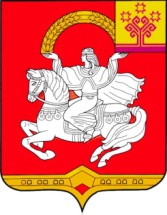       Чувашская  РеспубликаЯльчикский районАдминистрацияЯльчикского районаПОСТАНОВЛЕНИЕ       «11» февраля 2022 г. № 71село Яльчики«Объемы финансирования муниципальной программы с разбивкой по годам реализации –прогнозируемые объемы финансирования мероприятий муниципальной программы в 2019 – 2035 годах составляют 261546,3 тыс. рублей, в том числе:в 2019 году – 12786,3 тыс. рублей;в 2020 году – 48301,2 тыс. рублей;в 2021 году – 38050,7 тыс. рублей;в 2022 году – 11881,4 тыс. рублей;в 2023 году – 10719,2 тыс. рублей;в 2024 году – 11657,5 тыс. рублей;в 2025 году – 11650,0 тыс. рублей;в 2026-2030 годах – 58250,0 тыс. рублей;в 2031-2035 годах – 58250,0 тыс. рублей;из них средства:республиканского бюджета Чувашской Республики – 66822,4 тыс. рублей (25,5 процентов), в том числе:в 2019 году – 2129,4 тыс. рублей;в 2020 году – 38279,2 тыс. рублей;в 2021 году – 26413,8 тыс. рублей;в 2022 году – 0,0 тыс. рублей;в 2023 году – 0,0 тыс. рублей;в 2024 году – 0,0 тыс. рублей;в 2025 году – 0,0 тыс. рублей;в 2026–2030 годах – 0,0 тыс. рублей;в 2031–2035 годах – 0,0 тыс. рублей;бюджета Яльчикского района – 172580,9 тыс. рублей 
(66,0 процентов), в том числе:в 2019 году – 9441,0 тыс. рублей;в 2020 году – 9492,00 тыс. рублей;в 2021 году – 10839,8 тыс. рублей;в 2022 году – 10481,4 тыс. рублей;в 2023 году – 9319,2 тыс. рублей;в 2024 году – 10257,5 тыс. рублей;в 2025 году – 10250,0 тыс. рублей;в 2026–2030 годах – 51250,0 тыс. рублей;в 2031–2035 годах – 51250,0 тыс. рублей;внебюджетных источников – 22143,0 тыс. рублей (8,5 процентов), в том числе:в 2019 году – 1215,9 тыс. рублей;в 2020 году – 530,0 тыс. рублей;в 2021 году – 797,1 тыс. рублей;в 2022 году – 1400,0 тыс. рублей;в 2023 году – 1400,0 тыс. рублей;в 2024 году – 1400,0 тыс. рублей;в 2025 году – 1400,0 тыс. рублей;в 2026–2030 годах – 7 000 тыс. рублей;в 2031–2035 годах – 7 000 тыс. рублей.Объемы финансирования муниципальной программы уточняются при формировании бюджета Яльчикского района Чувашской Республики на очередной финансовый год и на плановый период»;	«Целевые показатели (индикаторы) подпрограммы –к 2036 году будут достигнуты следующие целевые показатели (индикаторы):единовременная пропускная способность спортивных сооружений – 10,25 тыс. человек;доля детей и молодежи, систематически занимающихся физической культурой и спортом, в общей численности детей и молодежи – 83,5 процента;доля граждан среднего возраста, систематически занимающихся физической культурой и спортом, в общей численности граждан среднего возраста – 57,5 процентов;доля граждан старшего возраста, систематически занимающихся физической культурой и спортом, в общей численности граждан старшего возраста – 35,0 процентов;доля граждан, занимающихся физической культурой и спортом по месту работы, в общей численности населения, занятого в экономике – 45,0  процентов;доля граждан, выполнивших нормативы Всероссийского физкультурно-спортивного комплекса «Готов к труду и обороне» (ГТО), в общей численности населения, принявшего участие в сдаче нормативов Всероссийского физкультурно-спортивного комплекса «Готов к труду и обороне» (ГТО), – 93,0 процента;доля лиц с ограниченными возможностями здоровья и инвалидов, систематически занимающихся физической культурой и спортом, в общей численности указанной категории населения – 25,0 процентов;эффективность использования существующих объектов спорта – 85,0 процентов»;«Объемы финансирования подпрограммы с разбивкой по годам реализации подпрограммы–прогнозируемые объемы бюджетных ассигнований на реализацию мероприятий подпрограммы в 2019–2035 годах составляют 80790,7 тыс. рублей, в том числе:в 2019 году – 3178,2 тыс. рублей;в 2020 году – 40868,9 тыс. рублей;в 2021 году – 33243,6 тыс. рублей;в 2022 году – 250,0 тыс. рублей;в 2023 году – 250,0 тыс. рублей;в 2024 году – 250,0 тыс. рублей;в 2025 году – 250,0 тыс. рублей;в 2026–2030 годах – 1250,0 тыс. рублей;в 2031–2035 годах – 1250,0 тыс. рублей;из них средства:республиканского бюджета Чувашской Республики – 66822,4 тыс. рублей (82,7 процента), в том числе:в 2019 году – 2129,4 тыс. рублей;в 2020 году – 38279,2 тыс. рублей;в 2021 году – 26413,8 тыс. рублей;в 2022 году – 0,0 тыс. рублей;в 2023 году – 0,0 тыс. рублей;в 2024 году – 0,0 тыс. рублей;в 2025 году – 0,0 тыс. рублей;в 2026–2030 годах – 0,0 тыс. рублей;в 2031–2035 годах – 0,0 тыс. рублей;бюджета Яльчикского района – 13968,3 рублей (17,3 процента), в том числе:в 2019 году – 1048,8 тыс. рублей;в 2020 году – 2589,7 тыс. рублей;в 2021 году – 6829,8 тыс. рублей;в 2022 году – 250,0 тыс. рублей;в 2023 году – 250,0 тыс. рублей;в 2024 году – 250,0 тыс. рублей;в 2025 году – 250,0 тыс. рублей;в 2026–2030 годах – 1250,0 тыс. рублей;в 2031–2035 годах – 1250,0 тыс. рублей.Объемы и источники финансирования уточняются при формировании муниципального бюджета Яльчикского района на очередной финансовый год и плановый период»;«Целевые показатели (индикаторы) подпрограммы –к 2036 году будут достигнуты следующие целевые показатели (индикаторы):доля граждан, занимающихся в спортивных организациях, в общей численности детей и молодежи в возрасте 6–15 лет – 35,5 процентов;доля спортсменов-разрядников, имеющих разряды и звания (от I разряда до спортивного звания «Заслуженный мастер спорта»), в общем количестве спортсменов-разрядников в системе спортивных школ олимпийского резерва и училищ олимпийского резерва – 6,0 процентов»;«Объемы финансирования подпрограммы с разбивкой по годам реализации подпрограммы–прогнозируемые объемы бюджетных ассигнований на реализацию мероприятий подпрограммы в 2019–2035 годах составляют 180755,6 тыс. рублей, в том числе:в 2019 году – 9608,1 тыс. рублей;в 2020 году – 7432,3 тыс. рублей;в 2021 году – 4807,1 тыс. рублей;в 2022 году – 11631,4 тыс. рублей;в 2023 году – 10469,2 тыс. рублей;в 2024 году – 11407,5 тыс. рублей;в 2025 году – 11400,0 тыс. рублей;в 2026–2030 годах – 57 000,0 тыс. рублей;в 2031–2035 годах – 57 000,0 тыс. рублей;из них средства:бюджета Яльчикского района – 158612,6 тыс. рублей (87,7 процентов), в том числе:в 2019 году – 8392,2 тыс. рублей;в 2020 году – 6902,3 тыс. рублей;в 2021 году – 4010,0 тыс. рублей;в 2022 году – 10 231,4 тыс. рублей;в 2023 году – 9069,2 тыс. рублей;в 2024 году – 10007,5 тыс. рублей;в 2025 году – 10 000,0 тыс. рублей;в 2026–2030 годах – 50 000,0 тыс. рублей;в 2031–2035 годах – 50 000,0 тыс. рублей;внебюджетных источников – 22143,0 тыс. рублей (12,3 процентов), в том числе:в 2019 году – 1215,9 тыс. рублей;в 2020 году – 530,0 тыс. рублей;в 2021 году – 797,1 тыс. рублей;в 2022 году – 1400,0  тыс. рублей;в 2023 году – 1400,0  тыс. рублей;в 2024 году – 1400,0 тыс. рублей;в 2025 году – 1400,0 тыс. рублей;в 2026–2030 годах – 7000,0 тыс. рублей;в 2031–2035 годах – 7000,0  тыс. рублей.Объемы и источники финансирования уточняются при формировании бюджета Яльчикского района на очередной финансовый год и плановый период.»;№ п/пЦелевой показатель (индикатор)(наименование)Единица измеренияЗначения показателейЗначения показателейЗначения показателейЗначения показателейЗначения показателейЗначения показателейЗначения показателейЗначения показателейЗначения показателейЗначения показателейЗначения показателейЗначения показателейЗначения показателейЗначения показателей№ п/пЦелевой показатель (индикатор)(наименование)Единица измерения2019 г.2020 г.2021 г.2021 г.2022 г.2022 г.2023 г.2024 г.2024 г.2025 г.2025 г.2030 г.2030 г.2035 г.1234566778991010111112Муниципальная программа Яльчикского района  «Развитие физической культуры и спорта»Муниципальная программа Яльчикского района  «Развитие физической культуры и спорта»Муниципальная программа Яльчикского района  «Развитие физической культуры и спорта»Муниципальная программа Яльчикского района  «Развитие физической культуры и спорта»Муниципальная программа Яльчикского района  «Развитие физической культуры и спорта»Муниципальная программа Яльчикского района  «Развитие физической культуры и спорта»Муниципальная программа Яльчикского района  «Развитие физической культуры и спорта»Муниципальная программа Яльчикского района  «Развитие физической культуры и спорта»Муниципальная программа Яльчикского района  «Развитие физической культуры и спорта»Муниципальная программа Яльчикского района  «Развитие физической культуры и спорта»Муниципальная программа Яльчикского района  «Развитие физической культуры и спорта»Муниципальная программа Яльчикского района  «Развитие физической культуры и спорта»Муниципальная программа Яльчикского района  «Развитие физической культуры и спорта»Муниципальная программа Яльчикского района  «Развитие физической культуры и спорта»Муниципальная программа Яльчикского района  «Развитие физической культуры и спорта»Муниципальная программа Яльчикского района  «Развитие физической культуры и спорта»Муниципальная программа Яльчикского района  «Развитие физической культуры и спорта»1.Доля населения, систематически занимающегося физической культурой и спортомпроцентов44,949,350,550,550,550,551,652,552,555,355,357,557,560,02.Уровень обеспеченности населения спортивными сооружениями исходя из единовременной пропускной способности объектов спортапроцентов75,475,676,076,076,476,476,777,177,177,577,578,578,579,53.Доля спортсменов Яльчикского района, принявших участие во всероссийских и международных соревнованиях, в общей численности занимающихся в спортивных учрежденияхпроцентов11,012,010,010,011,011,012,212,612,613,013,014,014,015,0Подпрограмма «Развитие физической культуры и массового спорта»Подпрограмма «Развитие физической культуры и массового спорта»Подпрограмма «Развитие физической культуры и массового спорта»Подпрограмма «Развитие физической культуры и массового спорта»Подпрограмма «Развитие физической культуры и массового спорта»Подпрограмма «Развитие физической культуры и массового спорта»Подпрограмма «Развитие физической культуры и массового спорта»Подпрограмма «Развитие физической культуры и массового спорта»Подпрограмма «Развитие физической культуры и массового спорта»Подпрограмма «Развитие физической культуры и массового спорта»Подпрограмма «Развитие физической культуры и массового спорта»Подпрограмма «Развитие физической культуры и массового спорта»Подпрограмма «Развитие физической культуры и массового спорта»Подпрограмма «Развитие физической культуры и массового спорта»Подпрограмма «Развитие физической культуры и массового спорта»Подпрограмма «Развитие физической культуры и массового спорта»Подпрограмма «Развитие физической культуры и массового спорта»1.Единовременная пропускная способность спортивных сооруженийтыс. человек8,658,78,758,858,858,958,959,059,159,159,79,710,2510,252.Доля детей и молодежи, систематически занимающихся физической культурой и спортом, в общей численности детей и молодежи процентов80,280,683,681,581,581,981,982,482,582,583,083,083,583,53.Доля граждан среднего возраста, систематически занимающихся физической культурой и спортом, в общей численности граждан среднего возраста процентов38,040,846,047,547,551,251,255,055,255,256,256,257,557,54.Доля граждан старшего возраста, систематически занимающихся физической культурой и спортом, в общей численности граждан старшего возраста процентов12,314,623,219,619,622,222,225,026,026,030,030,035,035,05.Доля граждан, занимающихся физической культурой и спортом по месту работы, в общей численности населения, занятого в экономикепроцентов32,533,033,534,034,035,035,036,036,536,540,040,045,045,06.Доля граждан, выполнивших нормативы Всероссийского физкультурно-спортивного комплекса «Готов к труду и обороне» (ГТО), в общей численности населения, принявшего участие в сдаче нормативов Всероссийского физкультурно-спортивного комплекса «Готов к труду и обороне» (ГТО)процентов91,092,892,093,093,093,093,093,093,093,093,093,093,093,07.Доля лиц с ограниченными возможностями здоровья и инвалидов, систематически занимающихся физической культурой и спортом, в общей численности указанной категории населенияпроцентов15,215,516,216,816,817,517,518,219,019,022,022,025,025,08.Эффективность использования существующих объектов спортапроцентов70,076,077,078,078,079,079,080,081,081,083,083,085,085,0Подпрограмма «Развитие спорта высших достижений и системы подготовки спортивного резерва»Подпрограмма «Развитие спорта высших достижений и системы подготовки спортивного резерва»Подпрограмма «Развитие спорта высших достижений и системы подготовки спортивного резерва»Подпрограмма «Развитие спорта высших достижений и системы подготовки спортивного резерва»Подпрограмма «Развитие спорта высших достижений и системы подготовки спортивного резерва»Подпрограмма «Развитие спорта высших достижений и системы подготовки спортивного резерва»Подпрограмма «Развитие спорта высших достижений и системы подготовки спортивного резерва»Подпрограмма «Развитие спорта высших достижений и системы подготовки спортивного резерва»Подпрограмма «Развитие спорта высших достижений и системы подготовки спортивного резерва»Подпрограмма «Развитие спорта высших достижений и системы подготовки спортивного резерва»Подпрограмма «Развитие спорта высших достижений и системы подготовки спортивного резерва»Подпрограмма «Развитие спорта высших достижений и системы подготовки спортивного резерва»Подпрограмма «Развитие спорта высших достижений и системы подготовки спортивного резерва»Подпрограмма «Развитие спорта высших достижений и системы подготовки спортивного резерва»Подпрограмма «Развитие спорта высших достижений и системы подготовки спортивного резерва»Подпрограмма «Развитие спорта высших достижений и системы подготовки спортивного резерва»Подпрограмма «Развитие спорта высших достижений и системы подготовки спортивного резерва»1.Доля граждан, занимающихся в спортивных организациях, в общей численности детей и молодежи в возрасте 6-15 летпроцентов23,034,444,834,634,634,834,835,035,135,135,335,335,535,52Доля спортсменов-разрядников, имеющих разряды и звания (от I разряда до спортивного звания «Заслуженный мастер спорта»), в общем количестве спортсменов-разрядников в системе спортивных школ олимпийского резерва и училищ олимпийского резервапроцентов4,45,23,63,73,74,54,55,05,25,25,55,56,06,0СтатусНаименование подпрограммы муниципальной программы Яльчикского района (основного мероприятия, мероприятия)Задача подпрограммы муниципальной программы Яльчикского районаОтветственный исполнитель, соисполнителиКод бюджетной классификацииКод бюджетной классификацииКод бюджетной классификацииКод бюджетной классификацииИсточники финансированияРасходы по годам, тыс. рублейРасходы по годам, тыс. рублейРасходы по годам, тыс. рублейРасходы по годам, тыс. рублейРасходы по годам, тыс. рублейРасходы по годам, тыс. рублейРасходы по годам, тыс. рублейРасходы по годам, тыс. рублейРасходы по годам, тыс. рублейСтатусНаименование подпрограммы муниципальной программы Яльчикского района (основного мероприятия, мероприятия)Задача подпрограммы муниципальной программы Яльчикского районаОтветственный исполнитель, соисполнителиглавный распорядитель бюджетных средствраздел, подразделцелевая статья расходовгруппа (подгруппа) вида расходовИсточники финансирования20192020202120222023202420252026–20302031–2035123456789101112131415161718Подпрограмма«Развитие физической культуры и массового спорта»ответственный исполнитель – отдел образования и молодежной политики администрации Яльчикского районаххххвсего3 178,240 868,933 243,6250,0250,0250,0250,01 250,01 250,0Подпрограмма«Развитие физической культуры и массового спорта»ответственный исполнитель – отдел образования и молодежной политики администрации Яльчикского районаххххфедеральный бюджет0,00,00,00,00,00,00,00,00,0Подпрограмма«Развитие физической культуры и массового спорта»ответственный исполнитель – отдел образования и молодежной политики администрации Яльчикского районаххххреспубликанский бюджет Чувашской Республики2 129,438 279,226 413,80,00,00,00,00,00,0Подпрограмма«Развитие физической культуры и массового спорта»ответственный исполнитель – отдел образования и молодежной политики администрации Яльчикского районаххххбюджет Яльчикского района1 048,82 589,76 829,8250,0250,0250,0250,01 250,01 250,0Подпрограмма«Развитие физической культуры и массового спорта»ответственный исполнитель – отдел образования и молодежной политики администрации Яльчикского районаххххвнебюджетные источники0,00,00,00,00,00,00,00,00,0Цель «Создание для всех категорий и групп населения условий для занятий физической культурой и спортом»Цель «Создание для всех категорий и групп населения условий для занятий физической культурой и спортом»Цель «Создание для всех категорий и групп населения условий для занятий физической культурой и спортом»Цель «Создание для всех категорий и групп населения условий для занятий физической культурой и спортом»Цель «Создание для всех категорий и групп населения условий для занятий физической культурой и спортом»Цель «Создание для всех категорий и групп населения условий для занятий физической культурой и спортом»Цель «Создание для всех категорий и групп населения условий для занятий физической культурой и спортом»Цель «Создание для всех категорий и групп населения условий для занятий физической культурой и спортом»Цель «Создание для всех категорий и групп населения условий для занятий физической культурой и спортом»Цель «Создание для всех категорий и групп населения условий для занятий физической культурой и спортом»Цель «Создание для всех категорий и групп населения условий для занятий физической культурой и спортом»Цель «Создание для всех категорий и групп населения условий для занятий физической культурой и спортом»Цель «Создание для всех категорий и групп населения условий для занятий физической культурой и спортом»Цель «Создание для всех категорий и групп населения условий для занятий физической культурой и спортом»Цель «Создание для всех категорий и групп населения условий для занятий физической культурой и спортом»Цель «Создание для всех категорий и групп населения условий для занятий физической культурой и спортом»Цель «Создание для всех категорий и групп населения условий для занятий физической культурой и спортом»Цель «Создание для всех категорий и групп населения условий для занятий физической культурой и спортом»Основное мероприятие 1Физкультурно-оздоровительная и спортивно-массовая работа с населениемповышение мотивации населения Яльчикского района к систематическим занятиям физической культурой и спортом;
увеличение доли граждан, принявших участие в тестовых испытаниях Всероссийского физкультурно-спортивного комплекса «Готов к труду и обороне» (ГТО);
улучшение охвата населения мероприятиями информационно-коммуникационной кампанииответственный исполнитель –отдел образования и молодежной политики администрации Яльчикского района, соисполнители –муниципальные учреждения Яльчикского района ххххвсего392,289,072,9250,0250,0250,0250,01 250,01 250,0Основное мероприятие 1Физкультурно-оздоровительная и спортивно-массовая работа с населениемповышение мотивации населения Яльчикского района к систематическим занятиям физической культурой и спортом;
увеличение доли граждан, принявших участие в тестовых испытаниях Всероссийского физкультурно-спортивного комплекса «Готов к труду и обороне» (ГТО);
улучшение охвата населения мероприятиями информационно-коммуникационной кампанииответственный исполнитель –отдел образования и молодежной политики администрации Яльчикского района, соисполнители –муниципальные учреждения Яльчикского района ххххфедеральный бюджет0,00,00,00,00,00,00,00,00,0Основное мероприятие 1Физкультурно-оздоровительная и спортивно-массовая работа с населениемповышение мотивации населения Яльчикского района к систематическим занятиям физической культурой и спортом;
увеличение доли граждан, принявших участие в тестовых испытаниях Всероссийского физкультурно-спортивного комплекса «Готов к труду и обороне» (ГТО);
улучшение охвата населения мероприятиями информационно-коммуникационной кампанииответственный исполнитель –отдел образования и молодежной политики администрации Яльчикского района, соисполнители –муниципальные учреждения Яльчикского района xxxxреспубликанский бюджет Чувашской Республики0,00,00,00,00,00,00,00,00,0Основное мероприятие 1Физкультурно-оздоровительная и спортивно-массовая работа с населениемповышение мотивации населения Яльчикского района к систематическим занятиям физической культурой и спортом;
увеличение доли граждан, принявших участие в тестовых испытаниях Всероссийского физкультурно-спортивного комплекса «Готов к труду и обороне» (ГТО);
улучшение охвата населения мероприятиями информационно-коммуникационной кампанииответственный исполнитель –отдел образования и молодежной политики администрации Яльчикского района, соисполнители –муниципальные учреждения Яльчикского района ххххбюджет Яльчикского района392,289,072,9250,0250,0250,0250,01 250,01 250,0Основное мероприятие 1Физкультурно-оздоровительная и спортивно-массовая работа с населениемповышение мотивации населения Яльчикского района к систематическим занятиям физической культурой и спортом;
увеличение доли граждан, принявших участие в тестовых испытаниях Всероссийского физкультурно-спортивного комплекса «Готов к труду и обороне» (ГТО);
улучшение охвата населения мероприятиями информационно-коммуникационной кампанииответственный исполнитель –отдел образования и молодежной политики администрации Яльчикского района, соисполнители –муниципальные учреждения Яльчикского района ххххвнебюджетные источники0,00,00,00,00,00,00,00,00,0Целевые показатели (индикаторы) подпрограммы, увязанные с основным мероприятием 1Доля детей и молодежи, систематически занимающихся физической культурой и спортом, в общей численности детей и молодежи, процентов  Доля детей и молодежи, систематически занимающихся физической культурой и спортом, в общей численности детей и молодежи, процентов  Доля детей и молодежи, систематически занимающихся физической культурой и спортом, в общей численности детей и молодежи, процентов  Доля детей и молодежи, систематически занимающихся физической культурой и спортом, в общей численности детей и молодежи, процентов  Доля детей и молодежи, систематически занимающихся физической культурой и спортом, в общей численности детей и молодежи, процентов  Доля детей и молодежи, систематически занимающихся физической культурой и спортом, в общей численности детей и молодежи, процентов  Доля детей и молодежи, систематически занимающихся физической культурой и спортом, в общей численности детей и молодежи, процентов  х80,280,683,681,581,982,482,583,083,5Целевые показатели (индикаторы) подпрограммы, увязанные с основным мероприятием 1Доля граждан среднего возраста, систематически занимающихся физической культурой и спортом, в общей численности граждан среднего возраста, процентов Доля граждан среднего возраста, систематически занимающихся физической культурой и спортом, в общей численности граждан среднего возраста, процентов Доля граждан среднего возраста, систематически занимающихся физической культурой и спортом, в общей численности граждан среднего возраста, процентов Доля граждан среднего возраста, систематически занимающихся физической культурой и спортом, в общей численности граждан среднего возраста, процентов Доля граждан среднего возраста, систематически занимающихся физической культурой и спортом, в общей численности граждан среднего возраста, процентов Доля граждан среднего возраста, систематически занимающихся физической культурой и спортом, в общей численности граждан среднего возраста, процентов Доля граждан среднего возраста, систематически занимающихся физической культурой и спортом, в общей численности граждан среднего возраста, процентов х38,040,846,047,551,255,055,256,257,5Целевые показатели (индикаторы) подпрограммы, увязанные с основным мероприятием 1Доля граждан старшего возраста, систематически занимающихся физической культурой и спортом, в общей численности граждан старшего возраста, процентов Доля граждан старшего возраста, систематически занимающихся физической культурой и спортом, в общей численности граждан старшего возраста, процентов Доля граждан старшего возраста, систематически занимающихся физической культурой и спортом, в общей численности граждан старшего возраста, процентов Доля граждан старшего возраста, систематически занимающихся физической культурой и спортом, в общей численности граждан старшего возраста, процентов Доля граждан старшего возраста, систематически занимающихся физической культурой и спортом, в общей численности граждан старшего возраста, процентов Доля граждан старшего возраста, систематически занимающихся физической культурой и спортом, в общей численности граждан старшего возраста, процентов Доля граждан старшего возраста, систематически занимающихся физической культурой и спортом, в общей численности граждан старшего возраста, процентов х12,314,623,219,622,225,026,030,035,0Целевые показатели (индикаторы) подпрограммы, увязанные с основным мероприятием 1Доля граждан, занимающихся физической культурой и спортом по месту работы, в общей численности населения, занятого в экономике, процентовДоля граждан, занимающихся физической культурой и спортом по месту работы, в общей численности населения, занятого в экономике, процентовДоля граждан, занимающихся физической культурой и спортом по месту работы, в общей численности населения, занятого в экономике, процентовДоля граждан, занимающихся физической культурой и спортом по месту работы, в общей численности населения, занятого в экономике, процентовДоля граждан, занимающихся физической культурой и спортом по месту работы, в общей численности населения, занятого в экономике, процентовДоля граждан, занимающихся физической культурой и спортом по месту работы, в общей численности населения, занятого в экономике, процентовДоля граждан, занимающихся физической культурой и спортом по месту работы, в общей численности населения, занятого в экономике, процентовх32,533,033,534,035,036,036,540,045,0Целевые показатели (индикаторы) подпрограммы, увязанные с основным мероприятием 1Доля граждан, выполнивших нормативы Всероссийского физкультурно-спортивного комплекса «Готов к труду и обороне» (ГТО), в общей численности населения, принявшего участие в сдаче нормативов Всероссийского физкультурно-спортивного комплекса «Готов к труду и обороне» (ГТО), процентовДоля граждан, выполнивших нормативы Всероссийского физкультурно-спортивного комплекса «Готов к труду и обороне» (ГТО), в общей численности населения, принявшего участие в сдаче нормативов Всероссийского физкультурно-спортивного комплекса «Готов к труду и обороне» (ГТО), процентовДоля граждан, выполнивших нормативы Всероссийского физкультурно-спортивного комплекса «Готов к труду и обороне» (ГТО), в общей численности населения, принявшего участие в сдаче нормативов Всероссийского физкультурно-спортивного комплекса «Готов к труду и обороне» (ГТО), процентовДоля граждан, выполнивших нормативы Всероссийского физкультурно-спортивного комплекса «Готов к труду и обороне» (ГТО), в общей численности населения, принявшего участие в сдаче нормативов Всероссийского физкультурно-спортивного комплекса «Готов к труду и обороне» (ГТО), процентовДоля граждан, выполнивших нормативы Всероссийского физкультурно-спортивного комплекса «Готов к труду и обороне» (ГТО), в общей численности населения, принявшего участие в сдаче нормативов Всероссийского физкультурно-спортивного комплекса «Готов к труду и обороне» (ГТО), процентовДоля граждан, выполнивших нормативы Всероссийского физкультурно-спортивного комплекса «Готов к труду и обороне» (ГТО), в общей численности населения, принявшего участие в сдаче нормативов Всероссийского физкультурно-спортивного комплекса «Готов к труду и обороне» (ГТО), процентовДоля граждан, выполнивших нормативы Всероссийского физкультурно-спортивного комплекса «Готов к труду и обороне» (ГТО), в общей численности населения, принявшего участие в сдаче нормативов Всероссийского физкультурно-спортивного комплекса «Готов к труду и обороне» (ГТО), процентовх91,092,892,093,093,093,093,093,093,0Целевые показатели (индикаторы) подпрограммы, увязанные с основным мероприятием 1Доля лиц с ограниченными возможностями здоровья и инвалидов, систематически занимающихся физической культурой и спортом, в общей численности указанной категории населения, процентовДоля лиц с ограниченными возможностями здоровья и инвалидов, систематически занимающихся физической культурой и спортом, в общей численности указанной категории населения, процентовДоля лиц с ограниченными возможностями здоровья и инвалидов, систематически занимающихся физической культурой и спортом, в общей численности указанной категории населения, процентовДоля лиц с ограниченными возможностями здоровья и инвалидов, систематически занимающихся физической культурой и спортом, в общей численности указанной категории населения, процентовДоля лиц с ограниченными возможностями здоровья и инвалидов, систематически занимающихся физической культурой и спортом, в общей численности указанной категории населения, процентовДоля лиц с ограниченными возможностями здоровья и инвалидов, систематически занимающихся физической культурой и спортом, в общей численности указанной категории населения, процентовДоля лиц с ограниченными возможностями здоровья и инвалидов, систематически занимающихся физической культурой и спортом, в общей численности указанной категории населения, процентовх15,215,516,216,817,518,219,022,025,0Цель «Повышение уровня обеспеченности населения объектами спорта»Цель «Повышение уровня обеспеченности населения объектами спорта»Цель «Повышение уровня обеспеченности населения объектами спорта»Цель «Повышение уровня обеспеченности населения объектами спорта»Цель «Повышение уровня обеспеченности населения объектами спорта»Цель «Повышение уровня обеспеченности населения объектами спорта»Цель «Повышение уровня обеспеченности населения объектами спорта»Цель «Повышение уровня обеспеченности населения объектами спорта»Цель «Повышение уровня обеспеченности населения объектами спорта»Цель «Повышение уровня обеспеченности населения объектами спорта»Цель «Повышение уровня обеспеченности населения объектами спорта»Цель «Повышение уровня обеспеченности населения объектами спорта»Цель «Повышение уровня обеспеченности населения объектами спорта»Цель «Повышение уровня обеспеченности населения объектами спорта»Цель «Повышение уровня обеспеченности населения объектами спорта»Цель «Повышение уровня обеспеченности населения объектами спорта»Цель «Повышение уровня обеспеченности населения объектами спорта»Цель «Повышение уровня обеспеченности населения объектами спорта»Основное мероприятие 2Развитие спортивной инфраструктуры, в том числе с использованием принципов государственно-частного партнерства и софинансирования из всех уровней бюджетовРазвитие спортивной инфраструктуры и улучшение эффективности её использования для приобщения населения всех социальных категорий к занятиям массовым спортомответственный исполнитель –отдел образования и молодежной политики администрации Яльчикского районаххххвсего2 782,840 693,228 099,80,00,00,00,00,00,0Основное мероприятие 2Развитие спортивной инфраструктуры, в том числе с использованием принципов государственно-частного партнерства и софинансирования из всех уровней бюджетовРазвитие спортивной инфраструктуры и улучшение эффективности её использования для приобщения населения всех социальных категорий к занятиям массовым спортомответственный исполнитель –отдел образования и молодежной политики администрации Яльчикского районаххххфедеральный бюджет0,00,00,00,00,00,00,00,00,0Основное мероприятие 2Развитие спортивной инфраструктуры, в том числе с использованием принципов государственно-частного партнерства и софинансирования из всех уровней бюджетовРазвитие спортивной инфраструктуры и улучшение эффективности её использования для приобщения населения всех социальных категорий к занятиям массовым спортомответственный исполнитель –отдел образования и молодежной политики администрации Яльчикского районаххххреспубликанский бюджет2 129,38 279,226 413,80,00,00,00,00,00,0Основное мероприятие 2Развитие спортивной инфраструктуры, в том числе с использованием принципов государственно-частного партнерства и софинансирования из всех уровней бюджетовРазвитие спортивной инфраструктуры и улучшение эффективности её использования для приобщения населения всех социальных категорий к занятиям массовым спортомответственный исполнитель –отдел образования и молодежной политики администрации Яльчикского районаххххбюджет Яльчикского района653,42 414,01 686,00,00,00,00,00,00,0Основное мероприятие 2Развитие спортивной инфраструктуры, в том числе с использованием принципов государственно-частного партнерства и софинансирования из всех уровней бюджетовРазвитие спортивной инфраструктуры и улучшение эффективности её использования для приобщения населения всех социальных категорий к занятиям массовым спортомответственный исполнитель –отдел образования и молодежной политики администрации Яльчикского районаххххвнебюджетные источники0,00,00,00,00,00,00,00,00,0Целевые показатели (индикаторы) подпрограммы, увязанные с основным мероприятием 2Единовременная пропускная способность спортивных сооружений, тысяч человекЕдиновременная пропускная способность спортивных сооружений, тысяч человекЕдиновременная пропускная способность спортивных сооружений, тысяч человекЕдиновременная пропускная способность спортивных сооружений, тысяч человекЕдиновременная пропускная способность спортивных сооружений, тысяч человекЕдиновременная пропускная способность спортивных сооружений, тысяч человекЕдиновременная пропускная способность спортивных сооружений, тысяч человекх8,658,78,758,858,959,059,159,710,25Целевые показатели (индикаторы) подпрограммы, увязанные с основным мероприятием 2Эффективность использования существующих объектов спорта, процентовЭффективность использования существующих объектов спорта, процентовЭффективность использования существующих объектов спорта, процентовЭффективность использования существующих объектов спорта, процентовЭффективность использования существующих объектов спорта, процентовЭффективность использования существующих объектов спорта, процентовЭффективность использования существующих объектов спорта, процентовх70,076,077,078,079,080,081,083,085,0Мероприятие 2.1Укрепление материально-технической базы муниципальных учреждений физической культуры и спорта (в части проведения капитального ремонта зданий муниципальных учреждений физической культуры и спорта)ответственный исполнитель –отдел образования и молодежной политики администрации Яльчикского районаххххвсего2 782,89969,70,00,00,00,00,00,00,0Мероприятие 2.1Укрепление материально-технической базы муниципальных учреждений физической культуры и спорта (в части проведения капитального ремонта зданий муниципальных учреждений физической культуры и спорта)ответственный исполнитель –отдел образования и молодежной политики администрации Яльчикского районаххххфедеральный бюджет0,00,00,00,00,00,00,00,00,0Мероприятие 2.1Укрепление материально-технической базы муниципальных учреждений физической культуры и спорта (в части проведения капитального ремонта зданий муниципальных учреждений физической культуры и спорта)ответственный исполнитель –отдел образования и молодежной политики администрации Яльчикского района9740703Ц5102S9820622республиканский бюджет Чувашской Республики2 129,49 400,00,00,00,00,00,00,00,0Мероприятие 2.1Укрепление материально-технической базы муниципальных учреждений физической культуры и спорта (в части проведения капитального ремонта зданий муниципальных учреждений физической культуры и спорта)ответственный исполнитель –отдел образования и молодежной политики администрации Яльчикского района9740703Ц5102S9820622бюджет Яльчикского района210,5569,70,00,00,00,00,00,00,0Мероприятие 2.1Укрепление материально-технической базы муниципальных учреждений физической культуры и спорта (в части проведения капитального ремонта зданий муниципальных учреждений физической культуры и спорта)ответственный исполнитель –отдел образования и молодежной политики администрации Яльчикского района9740703Ц510278820622бюджет Яльчикского района442,90,00,00,00,00,00,00,00,0Мероприятие 2.2Строительство стадиона-площадки в с. Яльчики Яльчикского района Чувашской Республикиответственный исполнитель –отдел образования и молодежной политики администрации Яльчикского районаххххвсего0,030 723,528099,80,00,00,00,00,00,0Мероприятие 2.2Строительство стадиона-площадки в с. Яльчики Яльчикского района Чувашской Республикиответственный исполнитель –отдел образования и молодежной политики администрации Яльчикского районаххххфедеральный бюджет0,00,00,00,00,00,00,00,00,0Мероприятие 2.2Строительство стадиона-площадки в с. Яльчики Яльчикского района Чувашской Республикиответственный исполнитель –отдел образования и молодежной политики администрации Яльчикского района9031102Ц5102S5381414республиканский бюджет Чувашской Республики0,028 879,226 413,80,00,00,00,00,00,0Мероприятие 2.2Строительство стадиона-площадки в с. Яльчики Яльчикского района Чувашской Республикиответственный исполнитель –отдел образования и молодежной политики администрации Яльчикского района9031102Ц5102S5381414бюджет Яльчикского района0,01 844,31 686,00,00,00,00,00,00,0Мероприятие 2.2Строительство стадиона-площадки в с. Яльчики Яльчикского района Чувашской Республикиответственный исполнитель –отдел образования и молодежной политики администрации Яльчикского районаххххвнебюджетные источники0,00,00,00,00,00,00,00,00,0Мероприятие 2.3Строительство (реконструкция) муниципальных спортивных объектов. Развитие коммунальной и инженерной инфраструктуры (за счет собственных средств)ответственный исполнитель – отдел образования и молодежной политики администрации Яльчикского районаххххвсего0,00,00,00,00,00,00,00,00,0Мероприятие 2.3Строительство (реконструкция) муниципальных спортивных объектов. Развитие коммунальной и инженерной инфраструктуры (за счет собственных средств)ответственный исполнитель – отдел образования и молодежной политики администрации Яльчикского районаххххфедеральный бюджет0,00,00,00,00,00,00,00,00,0Мероприятие 2.3Строительство (реконструкция) муниципальных спортивных объектов. Развитие коммунальной и инженерной инфраструктуры (за счет собственных средств)ответственный исполнитель – отдел образования и молодежной политики администрации Яльчикского районаххххреспубликанский бюджет Чувашской Республики0,00,00,00,00,00,00,00,00,0Мероприятие 2.3Строительство (реконструкция) муниципальных спортивных объектов. Развитие коммунальной и инженерной инфраструктуры (за счет собственных средств)ответственный исполнитель – отдел образования и молодежной политики администрации Яльчикского районаххххбюджет Яльчикского района0,00,00,00,00,00,00,00,00,0Мероприятие 2.3Строительство (реконструкция) муниципальных спортивных объектов. Развитие коммунальной и инженерной инфраструктуры (за счет собственных средств)ответственный исполнитель – отдел образования и молодежной политики администрации Яльчикского районаххххбюджет Яльчикского района0,00,00,00,00,00,00,00,00,0Мероприятие 2.3Строительство (реконструкция) муниципальных спортивных объектов. Развитие коммунальной и инженерной инфраструктуры (за счет собственных средств)ответственный исполнитель – отдел образования и молодежной политики администрации Яльчикского районаххххвнебюджетные источники0,00,00,00,00,00,00,00,00,0Основное мероприятие 3Реализация отдельных мероприятий регионального проекта «Спорт – норма жизни»Развитие спортивной инфраструктуры и улучшение эффективности её использования для приобщения населения всех социальных категорий к занятиям массовым спортомответственный исполнитель –отдел образования и молодежной политики администрации Яльчикского районаххххвсего0,00,00,00,00,00,00,00,00,0Основное мероприятие 3Реализация отдельных мероприятий регионального проекта «Спорт – норма жизни»Развитие спортивной инфраструктуры и улучшение эффективности её использования для приобщения населения всех социальных категорий к занятиям массовым спортомответственный исполнитель –отдел образования и молодежной политики администрации Яльчикского районаххххфедеральный бюджет0,00,00,00,00,00,00,00,00,0Основное мероприятие 3Реализация отдельных мероприятий регионального проекта «Спорт – норма жизни»Развитие спортивной инфраструктуры и улучшение эффективности её использования для приобщения населения всех социальных категорий к занятиям массовым спортомответственный исполнитель –отдел образования и молодежной политики администрации Яльчикского районаххххреспубликанский бюджет Чувашской Республики0,00,00,00,00,00,00,00,00,0Основное мероприятие 3Реализация отдельных мероприятий регионального проекта «Спорт – норма жизни»Развитие спортивной инфраструктуры и улучшение эффективности её использования для приобщения населения всех социальных категорий к занятиям массовым спортомответственный исполнитель –отдел образования и молодежной политики администрации Яльчикского районаххххбюджет Яльчикского района0,00,00,00,00,00,00,00,00,0Основное мероприятие 3Реализация отдельных мероприятий регионального проекта «Спорт – норма жизни»Развитие спортивной инфраструктуры и улучшение эффективности её использования для приобщения населения всех социальных категорий к занятиям массовым спортомответственный исполнитель –отдел образования и молодежной политики администрации Яльчикского районаххххвнебюджетные источники0,00,00,00,00,00,00,00,00,0Целевые показатели (индикаторы) подпрограммы, увязанные с основным мероприятием 3Единовременная пропускная способность спортивных сооружений, тысяч человекЕдиновременная пропускная способность спортивных сооружений, тысяч человекЕдиновременная пропускная способность спортивных сооружений, тысяч человекЕдиновременная пропускная способность спортивных сооружений, тысяч человекЕдиновременная пропускная способность спортивных сооружений, тысяч человекЕдиновременная пропускная способность спортивных сооружений, тысяч человекЕдиновременная пропускная способность спортивных сооружений, тысяч человекх8,658,78,758,858,959,059,159,710,25Целевые показатели (индикаторы) подпрограммы, увязанные с основным мероприятием 3Эффективность использования существующих объектов спорта, процентовЭффективность использования существующих объектов спорта, процентовЭффективность использования существующих объектов спорта, процентовЭффективность использования существующих объектов спорта, процентовЭффективность использования существующих объектов спорта, процентовЭффективность использования существующих объектов спорта, процентовЭффективность использования существующих объектов спорта, процентовх70,076,077,078,079,080,081,083,085,0Мероприятие 3.1 Закупка спортивно-технологического оборудования для создания спортивной инфраструктурыответственный исполнитель –отдел образования и молодежной политики администрации Яльчикского районаххххвсего0,00,00,00,00,00,00,00,00,0Мероприятие 3.1 Закупка спортивно-технологического оборудования для создания спортивной инфраструктурыответственный исполнитель –отдел образования и молодежной политики администрации Яльчикского районаххххфедеральный бюджет0,00,00,00,00,00,00,00,00,0Мероприятие 3.1 Закупка спортивно-технологического оборудования для создания спортивной инфраструктурыответственный исполнитель –отдел образования и молодежной политики администрации Яльчикского районаххххреспубликанский бюджет Чувашской Республики0,00,00,00,00,00,00,00,00,0Мероприятие 3.1 Закупка спортивно-технологического оборудования для создания спортивной инфраструктурыответственный исполнитель –отдел образования и молодежной политики администрации Яльчикского районаххххбюджет Яльчикского района0,00,00,00,00,00,00,00,00,0Мероприятие 3.1 Закупка спортивно-технологического оборудования для создания спортивной инфраструктурыответственный исполнитель –отдел образования и молодежной политики администрации Яльчикского районаххххвнебюджетные источники0,00,00,00,00,00,00,00,00,0Основное мероприятие 4Развитие спортивной инфраструктуры и материально-технической базы для занятий физической культурой и массовым спортомАдминистрация Яльчикского районаххххвсего3,286,75 070,90,00,00,00,00,00,0Основное мероприятие 4Развитие спортивной инфраструктуры и материально-технической базы для занятий физической культурой и массовым спортомАдминистрация Яльчикского районаххххфедеральный бюджет0,00,00,00,00,00,00,00,00,0Основное мероприятие 4Развитие спортивной инфраструктуры и материально-технической базы для занятий физической культурой и массовым спортомАдминистрация Яльчикского районаххххреспубликанский бюджет Чувашской Республики0,00,00,00,00,00,00,00,00,0Основное мероприятие 4Развитие спортивной инфраструктуры и материально-технической базы для занятий физической культурой и массовым спортомАдминистрация Яльчикского районаххххбюджет Яльчикского района3,286,75 070,90,00,00,00,00,00,0Основное мероприятие 4Развитие спортивной инфраструктуры и материально-технической базы для занятий физической культурой и массовым спортомАдминистрация Яльчикского районаххххвнебюджетные источники0,00,00,00,00,00,00,00,00,0Целевые показатели (индикаторы) подпрограммы, увязанные с основным мероприятием 4Единовременная пропускная способность спортивных сооружений, тысяч человекЕдиновременная пропускная способность спортивных сооружений, тысяч человекЕдиновременная пропускная способность спортивных сооружений, тысяч человекЕдиновременная пропускная способность спортивных сооружений, тысяч человекЕдиновременная пропускная способность спортивных сооружений, тысяч человекЕдиновременная пропускная способность спортивных сооружений, тысяч человекЕдиновременная пропускная способность спортивных сооружений, тысяч человекх8,658,78,758,858,959,059,159,710,25Целевые показатели (индикаторы) подпрограммы, увязанные с основным мероприятием 4Эффективность использования существующих объектов спорта, процентовЭффективность использования существующих объектов спорта, процентовЭффективность использования существующих объектов спорта, процентовЭффективность использования существующих объектов спорта, процентовЭффективность использования существующих объектов спорта, процентовЭффективность использования существующих объектов спорта, процентовЭффективность использования существующих объектов спорта, процентовх70,076,077,078,079,080,081,083,085,0Мероприятие 4.1Строительство (реконструкция) муниципальных спортивных объектов. Развитие коммунальной и инженерной инфраструктуры (за счет собственных средств)Администрация Яльчикского районаххххвсего3,286,75 070,90,00,00,00,00,00,0Мероприятие 4.1Строительство (реконструкция) муниципальных спортивных объектов. Развитие коммунальной и инженерной инфраструктуры (за счет собственных средств)Администрация Яльчикского районаххххфедеральный бюджет0,00,00,00,00,00,00,00,00,0Мероприятие 4.1Строительство (реконструкция) муниципальных спортивных объектов. Развитие коммунальной и инженерной инфраструктуры (за счет собственных средств)Администрация Яльчикского районаххххреспубликанский бюджет Чувашской Республики0,00,00,00,00,00,00,00,00,0Мероприятие 4.1Строительство (реконструкция) муниципальных спортивных объектов. Развитие коммунальной и инженерной инфраструктуры (за счет собственных средств)Администрация Яльчикского района9031102Ц510371460414бюджет Яльчикского района3,272,35 070,90,00,00,00,00,00,0Мероприятие 4.1Строительство (реконструкция) муниципальных спортивных объектов. Развитие коммунальной и инженерной инфраструктуры (за счет собственных средств)Администрация Яльчикского района9031102Ц510371460853бюджет Яльчикского района0,014,40,00,00,00,00,00,00,0Мероприятие 4.1Строительство (реконструкция) муниципальных спортивных объектов. Развитие коммунальной и инженерной инфраструктуры (за счет собственных средств)Администрация Яльчикского районаххххвнебюджетные источники0,00,00,00,00,00,00,00,00,0Приложение к подпрограмме «Развитие спорта высших достижений и системы подготовки спортивного резерва» муниципальной программы Яльчикского района «Развитие физической культуры и спорта»СтатусНаименование подпрограммы муниципальной программы Яльчикского района Чувашской Республики (основного мероприятия, мероприятия)Задача подпрограммы муниципальной программы Яльчикского района Чувашской РеспубликиОтветственный исполнитель, соисполнители Код бюджетной классификацииКод бюджетной классификацииКод бюджетной классификацииКод бюджетной классификацииИсточники финансированияРасходы по годам, тыс. рублейРасходы по годам, тыс. рублейРасходы по годам, тыс. рублейРасходы по годам, тыс. рублейРасходы по годам, тыс. рублейРасходы по годам, тыс. рублейРасходы по годам, тыс. рублейРасходы по годам, тыс. рублейРасходы по годам, тыс. рублейСтатусНаименование подпрограммы муниципальной программы Яльчикского района Чувашской Республики (основного мероприятия, мероприятия)Задача подпрограммы муниципальной программы Яльчикского района Чувашской РеспубликиОтветственный исполнитель, соисполнители главный распорядитель бюджетных средствраздел, подразделцелевая статья расходовгруппа (подгруппа) вида расходовИсточники финансирования20192020202120222023202420252026–20302031–2035123456789101112131415161718Подпрограмма «Развитие спорта высших достижений и системы подготовки спортивного резерва»ответственный исполнитель – отдел образования и молодежной политики администрации Яльчикского района Чувашской Республикиххххвсего9 608,17 432,34 807,111 631,410 469,211 407,511 400,057 000,057 000,0Подпрограмма «Развитие спорта высших достижений и системы подготовки спортивного резерва»ответственный исполнитель – отдел образования и молодежной политики администрации Яльчикского района Чувашской Республикиххххфедеральный бюджет0,00,00,00,00,00,00,00,00,0Подпрограмма «Развитие спорта высших достижений и системы подготовки спортивного резерва»ответственный исполнитель – отдел образования и молодежной политики администрации Яльчикского района Чувашской Республикиххххреспубликанский бюджет Чувашской Республики0,00,00,00,00,00,00,00,00,0Подпрограмма «Развитие спорта высших достижений и системы подготовки спортивного резерва»ответственный исполнитель – отдел образования и молодежной политики администрации Яльчикского района Чувашской Республикиххххбюджет Яльчикского района8 392,26 902,34 010,010 231,49 069,210 007,510 000,050 000,050 000,0Подпрограмма «Развитие спорта высших достижений и системы подготовки спортивного резерва»ответственный исполнитель – отдел образования и молодежной политики администрации Яльчикского района Чувашской Республикиххххвнебюджетные источники1 215,9530,0797,11 400,01 400,01 400,01 400,07 000,07 000,0Цель «Обеспечение успешного выступления спортсменов Чувашской Республики на всероссийских и международных 
спортивных соревнованиях и совершенствование системы подготовки спортивного резерва»Цель «Обеспечение успешного выступления спортсменов Чувашской Республики на всероссийских и международных 
спортивных соревнованиях и совершенствование системы подготовки спортивного резерва»Цель «Обеспечение успешного выступления спортсменов Чувашской Республики на всероссийских и международных 
спортивных соревнованиях и совершенствование системы подготовки спортивного резерва»Цель «Обеспечение успешного выступления спортсменов Чувашской Республики на всероссийских и международных 
спортивных соревнованиях и совершенствование системы подготовки спортивного резерва»Цель «Обеспечение успешного выступления спортсменов Чувашской Республики на всероссийских и международных 
спортивных соревнованиях и совершенствование системы подготовки спортивного резерва»Цель «Обеспечение успешного выступления спортсменов Чувашской Республики на всероссийских и международных 
спортивных соревнованиях и совершенствование системы подготовки спортивного резерва»Цель «Обеспечение успешного выступления спортсменов Чувашской Республики на всероссийских и международных 
спортивных соревнованиях и совершенствование системы подготовки спортивного резерва»Цель «Обеспечение успешного выступления спортсменов Чувашской Республики на всероссийских и международных 
спортивных соревнованиях и совершенствование системы подготовки спортивного резерва»Цель «Обеспечение успешного выступления спортсменов Чувашской Республики на всероссийских и международных 
спортивных соревнованиях и совершенствование системы подготовки спортивного резерва»Цель «Обеспечение успешного выступления спортсменов Чувашской Республики на всероссийских и международных 
спортивных соревнованиях и совершенствование системы подготовки спортивного резерва»Цель «Обеспечение успешного выступления спортсменов Чувашской Республики на всероссийских и международных 
спортивных соревнованиях и совершенствование системы подготовки спортивного резерва»Цель «Обеспечение успешного выступления спортсменов Чувашской Республики на всероссийских и международных 
спортивных соревнованиях и совершенствование системы подготовки спортивного резерва»Цель «Обеспечение успешного выступления спортсменов Чувашской Республики на всероссийских и международных 
спортивных соревнованиях и совершенствование системы подготовки спортивного резерва»Цель «Обеспечение успешного выступления спортсменов Чувашской Республики на всероссийских и международных 
спортивных соревнованиях и совершенствование системы подготовки спортивного резерва»Цель «Обеспечение успешного выступления спортсменов Чувашской Республики на всероссийских и международных 
спортивных соревнованиях и совершенствование системы подготовки спортивного резерва»Цель «Обеспечение успешного выступления спортсменов Чувашской Республики на всероссийских и международных 
спортивных соревнованиях и совершенствование системы подготовки спортивного резерва»Цель «Обеспечение успешного выступления спортсменов Чувашской Республики на всероссийских и международных 
спортивных соревнованиях и совершенствование системы подготовки спортивного резерва»Цель «Обеспечение успешного выступления спортсменов Чувашской Республики на всероссийских и международных 
спортивных соревнованиях и совершенствование системы подготовки спортивного резерва»Основное мероприятие 1Содержание спортивных школ создание условий для успешного выступления спортсменов Яльчикского района на всероссийских и международных спортивных соревнованиях;
создание условий для подготовки и совершенствования спортсменов и тренеров с учетом непрерывности процессов обучения и спортивной подготовкиответственный исполнитель –отдел образования и молодежной политики администрации Яльчикского района, МАУ ДО «ДЮСШ имени А. В.Игнатьева» ххххвсего9 608,17 432,34 807,111 631,410 469,211 407,511 400,057 000,057 000,0Основное мероприятие 1Содержание спортивных школ создание условий для успешного выступления спортсменов Яльчикского района на всероссийских и международных спортивных соревнованиях;
создание условий для подготовки и совершенствования спортсменов и тренеров с учетом непрерывности процессов обучения и спортивной подготовкиответственный исполнитель –отдел образования и молодежной политики администрации Яльчикского района, МАУ ДО «ДЮСШ имени А. В.Игнатьева» ххххфедеральный бюджет0,00,00,00,00,00,00,00,00,0Основное мероприятие 1Содержание спортивных школ создание условий для успешного выступления спортсменов Яльчикского района на всероссийских и международных спортивных соревнованиях;
создание условий для подготовки и совершенствования спортсменов и тренеров с учетом непрерывности процессов обучения и спортивной подготовкиответственный исполнитель –отдел образования и молодежной политики администрации Яльчикского района, МАУ ДО «ДЮСШ имени А. В.Игнатьева» xxxxреспубликанский бюджет Чувашской Республики0,00,00,00,00,00,00,00,00,0Основное мероприятие 1Содержание спортивных школ создание условий для успешного выступления спортсменов Яльчикского района на всероссийских и международных спортивных соревнованиях;
создание условий для подготовки и совершенствования спортсменов и тренеров с учетом непрерывности процессов обучения и спортивной подготовкиответственный исполнитель –отдел образования и молодежной политики администрации Яльчикского района, МАУ ДО «ДЮСШ имени А. В.Игнатьева» ххххбюджет Яльчикского района8 392,26 902,34 010,010 231,49 069,210 007,510 000,050 000,050 000,0Основное мероприятие 1Содержание спортивных школ создание условий для успешного выступления спортсменов Яльчикского района на всероссийских и международных спортивных соревнованиях;
создание условий для подготовки и совершенствования спортсменов и тренеров с учетом непрерывности процессов обучения и спортивной подготовкиответственный исполнитель –отдел образования и молодежной политики администрации Яльчикского района, МАУ ДО «ДЮСШ имени А. В.Игнатьева» ххххвнебюджетные источники1 215,9530,0797,11 400,01 400,01 400,01 400,07 000,07 000,0Целевые показатели (индикаторы) подпрограммы, увязанные с основным мероприятием 1Доля граждан, занимающихся в спортивных организациях, в общей численности детей и молодежи в возрасте 6-15 лет, процентовДоля граждан, занимающихся в спортивных организациях, в общей численности детей и молодежи в возрасте 6-15 лет, процентовДоля граждан, занимающихся в спортивных организациях, в общей численности детей и молодежи в возрасте 6-15 лет, процентовДоля граждан, занимающихся в спортивных организациях, в общей численности детей и молодежи в возрасте 6-15 лет, процентовДоля граждан, занимающихся в спортивных организациях, в общей численности детей и молодежи в возрасте 6-15 лет, процентовДоля граждан, занимающихся в спортивных организациях, в общей численности детей и молодежи в возрасте 6-15 лет, процентовДоля граждан, занимающихся в спортивных организациях, в общей численности детей и молодежи в возрасте 6-15 лет, процентовх23,034,444,834,634,835,035,135,335,5Целевые показатели (индикаторы) подпрограммы, увязанные с основным мероприятием 1Доля спортсменов-разрядников, имеющих разряды и звания (от I разряда до спортивного звания «Заслуженный мастер спорта»), в общем количестве спортсменов-разрядников в системе спортивных школ Доля спортсменов-разрядников, имеющих разряды и звания (от I разряда до спортивного звания «Заслуженный мастер спорта»), в общем количестве спортсменов-разрядников в системе спортивных школ Доля спортсменов-разрядников, имеющих разряды и звания (от I разряда до спортивного звания «Заслуженный мастер спорта»), в общем количестве спортсменов-разрядников в системе спортивных школ Доля спортсменов-разрядников, имеющих разряды и звания (от I разряда до спортивного звания «Заслуженный мастер спорта»), в общем количестве спортсменов-разрядников в системе спортивных школ Доля спортсменов-разрядников, имеющих разряды и звания (от I разряда до спортивного звания «Заслуженный мастер спорта»), в общем количестве спортсменов-разрядников в системе спортивных школ Доля спортсменов-разрядников, имеющих разряды и звания (от I разряда до спортивного звания «Заслуженный мастер спорта»), в общем количестве спортсменов-разрядников в системе спортивных школ Доля спортсменов-разрядников, имеющих разряды и звания (от I разряда до спортивного звания «Заслуженный мастер спорта»), в общем количестве спортсменов-разрядников в системе спортивных школ х4,45,23,63,74,55,05,25,56,0Мероприятие 1.1Обеспечение деятельности муниципальных детско-юношеских спортивных школ создание условий для успешного выступления спортсменов Яльчикского района на всероссийских и международных спортивных соревнованиях;
создание условий для подготовки и совершенствования спортсменов и тренеров с учетом непрерывности процессов обучения и спортивной подготовки
ответственный исполнитель –отдел образования и молодежной политики администрации Яльчикского района, МАУ ДО «ДЮСШ имени А. В.Игнатьева» ххххвсего9 608,17 434,54 807,111 631,410 469,211 407,511 400,057 000,057 000,0Мероприятие 1.1Обеспечение деятельности муниципальных детско-юношеских спортивных школ создание условий для успешного выступления спортсменов Яльчикского района на всероссийских и международных спортивных соревнованиях;
создание условий для подготовки и совершенствования спортсменов и тренеров с учетом непрерывности процессов обучения и спортивной подготовки
ответственный исполнитель –отдел образования и молодежной политики администрации Яльчикского района, МАУ ДО «ДЮСШ имени А. В.Игнатьева» ххххфедеральный бюджет0,00,00,00,00,00,00,00,00,0Мероприятие 1.1Обеспечение деятельности муниципальных детско-юношеских спортивных школ создание условий для успешного выступления спортсменов Яльчикского района на всероссийских и международных спортивных соревнованиях;
создание условий для подготовки и совершенствования спортсменов и тренеров с учетом непрерывности процессов обучения и спортивной подготовки
ответственный исполнитель –отдел образования и молодежной политики администрации Яльчикского района, МАУ ДО «ДЮСШ имени А. В.Игнатьева» xxxxреспубликанский бюджет Чувашской Республики0,00,00,00,00,00,00,00,00,0Мероприятие 1.1Обеспечение деятельности муниципальных детско-юношеских спортивных школ создание условий для успешного выступления спортсменов Яльчикского района на всероссийских и международных спортивных соревнованиях;
создание условий для подготовки и совершенствования спортсменов и тренеров с учетом непрерывности процессов обучения и спортивной подготовки
ответственный исполнитель –отдел образования и молодежной политики администрации Яльчикского района, МАУ ДО «ДЮСШ имени А. В.Игнатьева» 9740703Ц520170340621бюджет Яльчикского района8 392,26 804,53468,310 231,49 069,210 007,510 000,050 000,050 000,0Мероприятие 1.1Обеспечение деятельности муниципальных детско-юношеских спортивных школ создание условий для успешного выступления спортсменов Яльчикского района на всероссийских и международных спортивных соревнованиях;
создание условий для подготовки и совершенствования спортсменов и тренеров с учетом непрерывности процессов обучения и спортивной подготовки
ответственный исполнитель –отдел образования и молодежной политики администрации Яльчикского района, МАУ ДО «ДЮСШ имени А. В.Игнатьева» 9740703Ц520170340622бюджет Яльчикского района0,00,0541,70,00,00,00,00,00,0Мероприятие 1.1Обеспечение деятельности муниципальных детско-юношеских спортивных школ создание условий для успешного выступления спортсменов Яльчикского района на всероссийских и международных спортивных соревнованиях;
создание условий для подготовки и совершенствования спортсменов и тренеров с учетом непрерывности процессов обучения и спортивной подготовки
ответственный исполнитель –отдел образования и молодежной политики администрации Яльчикского района, МАУ ДО «ДЮСШ имени А. В.Игнатьева» 9740703Ц520170340100внебюджетные источники648,8160,80,0651,0651,0651,0651,03 255,03 255,0Мероприятие 1.1Обеспечение деятельности муниципальных детско-юношеских спортивных школ создание условий для успешного выступления спортсменов Яльчикского района на всероссийских и международных спортивных соревнованиях;
создание условий для подготовки и совершенствования спортсменов и тренеров с учетом непрерывности процессов обучения и спортивной подготовки
ответственный исполнитель –отдел образования и молодежной политики администрации Яльчикского района, МАУ ДО «ДЮСШ имени А. В.Игнатьева» 9740703Ц520170340200внебюджетные источники567,1369,2797,1749,0749,0749,0749,03 745,03 745,0Мероприятие 1.2Укрепление материально-технической базы муниципальных детско-юношеских спортивных школсоздание условий для успешного выступления спортсменов Яльчикского района на всероссийских и международных спортивных соревнованиях;
создание условий для подготовки и совершенствования спортсменов и тренеров с учетом непрерывности процессов обучения и спортивной подготовки
ответственный исполнитель –отдел образования и молодежной политики администрации Яльчикского района, МАУ ДО «ДЮСШ имени А. В.Игнатьева» ххххвсего0,097,80,00,00,00,00,00,00,0Мероприятие 1.2Укрепление материально-технической базы муниципальных детско-юношеских спортивных школсоздание условий для успешного выступления спортсменов Яльчикского района на всероссийских и международных спортивных соревнованиях;
создание условий для подготовки и совершенствования спортсменов и тренеров с учетом непрерывности процессов обучения и спортивной подготовки
ответственный исполнитель –отдел образования и молодежной политики администрации Яльчикского района, МАУ ДО «ДЮСШ имени А. В.Игнатьева» ххххфедеральный бюджет0,00,00,00,00,00,00,00,00,0Мероприятие 1.2Укрепление материально-технической базы муниципальных детско-юношеских спортивных школсоздание условий для успешного выступления спортсменов Яльчикского района на всероссийских и международных спортивных соревнованиях;
создание условий для подготовки и совершенствования спортсменов и тренеров с учетом непрерывности процессов обучения и спортивной подготовки
ответственный исполнитель –отдел образования и молодежной политики администрации Яльчикского района, МАУ ДО «ДЮСШ имени А. В.Игнатьева» xxxxреспубликанский бюджет Чувашской Республики0,00,00,00,00,00,00,00,00,0Мероприятие 1.2Укрепление материально-технической базы муниципальных детско-юношеских спортивных школсоздание условий для успешного выступления спортсменов Яльчикского района на всероссийских и международных спортивных соревнованиях;
создание условий для подготовки и совершенствования спортсменов и тренеров с учетом непрерывности процессов обучения и спортивной подготовки
ответственный исполнитель –отдел образования и молодежной политики администрации Яльчикского района, МАУ ДО «ДЮСШ имени А. В.Игнатьева» 9740703Ц520170350622бюджет Яльчикского района 0,00,00,00,00,00,00,00,00,0Мероприятие 1.2Укрепление материально-технической базы муниципальных детско-юношеских спортивных школсоздание условий для успешного выступления спортсменов Яльчикского района на всероссийских и международных спортивных соревнованиях;
создание условий для подготовки и совершенствования спортсменов и тренеров с учетом непрерывности процессов обучения и спортивной подготовки
ответственный исполнитель –отдел образования и молодежной политики администрации Яльчикского района, МАУ ДО «ДЮСШ имени А. В.Игнатьева» ххххвнебюджетные источники0,00,00,00,00,00,00,00,00,0